T.C.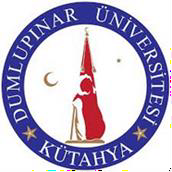 KÜTAHYA DUMLUPINAR ÜNİVERSİTESİ EMET  MESLEK YÜKSEKOKULUİŞLETMEDE MESLEKİ EĞİTİM DEĞERLENDİRME FORMUÖĞRENCİ BİLGİLERİİŞLETMENİN ÖĞRENCİ İLE İLGİLİ GÖRÜŞLERİAdı Soyadı: …………………………………………Numarası: …………………………………………Bölüm/Program: …………………………………………İşletmenin Adı: …………………………………………İşletmede Mesleki Eğitimine Başlama Tarihi: ...../…../....İşletmede Mesleki Eğitimi Bitirme Tarihi: ...../…../...AylarÇalıştığı Bölümler ve Eğitici PersonelGörev veSorumluluk Bilinci*İletişim veİşbirliğine Yatkınlık*Motivasyon veÖğrenme İsteği*Mesleki Yeterlilik ve Gelişim*1. Ay2. Ay3. Ay4. Ay